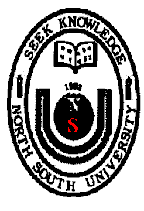 Department of Electrical & Computer Engineering CSE 599 Graduate Thesis guidelineTo be filled in by the student:Name: ____________________________________,  ID number: ________________Credit hours earned:                     , CGPA:                ,Expected date of  Completion:Thesis committee:1. Project Supervisor ___________________________________2. Member –External___________________________________  3. (I). Member –Internal___________________________________  (One member must be the Chairman of the ECE Department)3. (II). Member –Internal__________________________________  (One member must be the from ECE faculty) 4. Optional Member _______________________________________(A member may be a co-supervisor) Brief outline of the topic:Courses that are specially relevant to this topicTime line (To be filled in by the student in consultation with the advisor)Deliverable                                         DateAdvisor’s signatureChairman, EECS Department____________________________Approved/DisapprovedSuggestion for improvement (in case of disapproval)Department of Electrical & Computer EngineeringCSE 599 Graduate Thesis guidelineEligibility: ____  credit hours completed (must appear qualifying exam)Objective: CSE 599 Graduate thesis guideline is a learning experience for the student and represents a major achievement in graduate study. The quality of the project is a reflection of the standards of the Department of Computer Science & Engineering The purpose of this handout is to provide guidelines for conducting a CSE 599 thesis. The CSE Department may, in special cases, allow more than one person to do a project, however this is highly discouraged. FACULTY ROLE:Advisor: The student chooses an Advisor who is responsible for the overall supervision of the project. Theadvisor makes the student chooses an Advisor who is responsible for the overall supervision of the projectdocument/software. The advisor meets regularly (ideally once a week) with the student and monitorsprogress of the project.A thesis Committee: This thesis committee should  be formed by the following 4 members.Project Supervisor (1)Member- External (1)Member – Internal (2)One member must be the Chairman of the CSE DepartmentOther member must be the from CSE faculty, MS Programa member may also  be a co-supervisorChairman of the Department head determines if the study is feasible in terms of utilization offacilities, resources, financial commitments, materials and equipment. The Department Head also determines if the study is appropriate in terms of departmental policies. and procedures. The signature of theDepartment Head on the proposal sheet verifies that the department has all of the resources needed tocomplete the study. STUDENT ROLE:Within ---------- Weeks:1. Collection of Project Guideline.2. Identify a faculty member who is willing to conduct a project as an advisor.3. Choose at least two more faculty to form an Advisory Committee.4. Submit the attached Project Approval Sheet.At least one week before the last day of class:Submit  -At least 3 copies of the draft project document, one for each committee member             -Printed using 12 point Times New Roman font on black cartridgeBefore the last day of class:Schedule ----- minutes of  public presentation. It will be followed by an oral examination.Finally submit   -4 copies of the bound Final Project Report, software, disks, etc. to the CSE Department. 	                                         -Standard Cover (attached with this guideline) with all the signatures.    To be filled in by the advisor:To be filled in by the student:To be filled in by the student:To be filled in by the student:CourseGradeSemesterFaculty